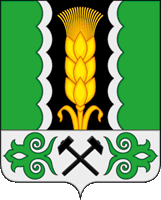     Российская Федерация    Республика ХакасияАлтайский районАдминистрация Краснопольского сельсоветаПОСТАНОВЛЕНИЕ06.03.2024 						     		         	                          №23  с. КраснопольеО внесении изменений в муниципальную программу «Пожарная безопасность на территории Краснопольского сельсовета                на 2021 – 2025 годы» утвержденную постановлением администрации Краснопольского сельсовета от 09.10.2020 г. №71 Руководствуясь статьями 41, 47 Устава муниципального образования Краснопольский сельсовет, администрация Краснопольского сельсоветаПОСТАНОВЛЯЕТ:Внести в муниципальную программу «Пожарная безопасность на территории Краснопольского сельсовета на 2021 – 2025 годы», утвержденную постановлением администрации Краснопольского сельсовета от 09.10.2020 г. №71 (далее Программа) следующие изменения:В паспорте Программы строку «Объемы и источники финансирования» изложить в новой редакции:Раздел «3. Мероприятия по реализации Программы» изложить в новой редакции:1.3 Раздел 4 «Обоснование Ресурсного обеспечения» –  изложить в новой редакции:«Общий объем финансирования Программы составит   – 14 342,5 тыс. рублей, в том числе по годам:- за счет средств республиканского бюджета 1 443,0 тыс. рублей:- 2021 год – 0,0 тыс. рублей;- 2022 год – 242,0 тыс. рублей;- 2023 год – 343,0 тыс. рублей;- 2024 год – 429,0 тыс. рублей;- 2025 год – 429,0 тыс. рублей.- за счет средств местного бюджета 12899,5 тыс. рублей:- 2021 год – 1 768,0 тыс. рублей;- 2022 год – 2 385,6 тыс. рублей;- 2023 год – 1 812,9 тыс. рублей;- 2024 год – 3774 тыс. рублей;- 2025 год – 3159 тыс. рублей.»2. Настоящее постановление вступает в силу с момента официального опубликования (обнародования).3. Контроль за исполнением настоящего постановления оставляю за собой.Глава Краснопольского сельсовета                                                              З.М.Кузнецова«Объемы и источники финансирования ПрограммыОбщий объем финансирования Программы составит                            – 14 342,5 тыс. рублей, в том числе по годам:- за счет средств республиканского бюджета 1 443,0 тыс. рублей:-2021 год – 0,0 тыс. рублей;- 2022 год – 242,0 тыс. рублей;- 2023 год – 343,0 тыс. рублей;- 2024 год – 429,0 тыс. рублей;- 2025 год – 429,0 тыс. рублей.- за счет средств местного бюджета 12899,5 тыс. рублей:- 2021 год – 1 768,0 тыс. рублей;- 2022 год – 2 385,6 тыс. рублей;- 2023 год – 1 812,9 тыс. рублей;- 2024 год – 3774 тыс. рублей;- 2025 год – 3159 тыс. рублей.»;№ Наименование мероприятияНаименование мероприятиясуммасуммаисточники финансированияисточники финансированияисточники финансированияисточники финансированияисточники финансированияисточники финансированияисточники финансированияисточники финансированияисточники финансированияисточники финансированияисточники финансированияисточники финансированияисточники финансированияисточники финансированияисточники финансированияисточники финансированияисточники финансирования№ Наименование мероприятияНаименование мероприятиясуммасуммаФедеральный бюджетФедеральный бюджетФедеральный бюджетФедеральный бюджетРеспубликанский бюджетРеспубликанский бюджетРеспубликанский бюджетРайонный бюджетбюджет поселениябюджет поселениявнебюджетные. средствавнебюджетные. средствавнебюджетные. средствавнебюджетные. средствавнебюджетные. средствавнебюджетные. средстваПримечание2021 год2021 год2021 год2021 год2021 год2021 год2021 год2021 год2021 год2021 год2021 год2021 год2021 год2021 год2021 год2021 год2021 год2021 год2021 год2021 год2021 год2021 год2021 год1Мероприятие «Услуги по опашке поселения»Мероприятие «Услуги по опашке поселения»Мероприятие «Услуги по опашке поселения»18,018,02Поощрение граждан проявивших себя при тушении пожаровПоощрение граждан проявивших себя при тушении пожаровПоощрение граждан проявивших себя при тушении пожаров5,05,03Мероприятие «Обеспечение деятельности муниципальной пожарной охраны»Мероприятие «Обеспечение деятельности муниципальной пожарной охраны»Мероприятие «Обеспечение деятельности муниципальной пожарной охраны»1670,01670,04Содержание и ремонт противопожарной техникиСодержание и ремонт противопожарной техникиСодержание и ремонт противопожарной техники50,050,05Поддержка подразделений добровольной пожарной охраныПоддержка подразделений добровольной пожарной охраныПоддержка подразделений добровольной пожарной охраны10,010,06Мероприятие «Приобретение первичных средств пожаротушения, противопожарного инвентаря, оборудования, тех. средства пожаротушения»Мероприятие «Приобретение первичных средств пожаротушения, противопожарного инвентаря, оборудования, тех. средства пожаротушения»Мероприятие «Приобретение первичных средств пожаротушения, противопожарного инвентаря, оборудования, тех. средства пожаротушения»15,015,02022 год2022 год2022 год2022 год2022 год2022 год2022 год2022 год2022 год2022 год2022 год2022 год2022 год2022 год2022 год2022 год2022 год2022 год2022 год2022 год2022 год2022 год1Мероприятие «Услуги по опашке поселения»30,62Поощрение граждан проявивших себя при тушении пожаров0,03Мероприятие «Обеспечение деятельности муниципальной пожарной охраны»2322,34Содержание и ремонт противопожарной техники0,05Поддержка подразделений добровольной пожарной охраны0,06Мероприятие «Приобретение первичных средств пожаротушения, противопожарного инвентаря, оборудования, тех. средства пожаротушения»32,77Субсидия на поддержку подразделений добровольной пожарной охраны189,0189,0189,0189,08Субсидия на обеспечение первичных мер пожарной безопасности53,053,053,053,02023 год2023 год2023 год2023 год2023 год2023 год2023 год2023 год2023 год2023 год2023 год2023 год2023 год2023 год2023 год2023 год2023 год2023 год2023 год2023 год2023 год2023 год1Мероприятие Опашка сел Краснополье и Смирновка20,020,020,02Мероприятие Обеспечение деятельности муниципальной пожарной охраны1734,91734,91734,93Мероприятие Содержание в исправном состоянии приспособленной для пожаротушения техники, ремонт и обеспечение ее ГСМ20,020,020,04Мероприятие Материальное стимулирование членов ДПО за участие в обеспечении пожарной безопасности и тушении пожаров на территории муниципального образования10,010,010,05Мероприятие Приобретение специальной одежды, инвентаря и оборудования10,010,010,06Мероприятие Заправка и приобретение огнетушителей3,03,03,07Мероприятие Обслуживание пожарной сигнализации15,015,015,08Мероприятие поддержка подразделений добровольной пожарной охраны254,0254,0254,0254,0254,09Мероприятие Обеспечение первичных мер пожарной безопасности89,089,089,089,089,02024 год 2024 год 2024 год 2024 год 2024 год 2024 год 2024 год 2024 год 2024 год 2024 год 2024 год 2024 год 2024 год 2024 год 2024 год 2024 год 2024 год 2024 год 2024 год 2024 год 2024 год 2024 год 2024 год 1Мероприятие Опашка сел Краснополье и Смирновка20,020,020,02Мероприятие Обеспечение деятельности муниципальной пожарной охраны2101,02101,02101,03Мероприятие Содержание в исправном состоянии приспособленной для пожаротушения техники, ремонт и обеспечение ее ГСМ30,030,030,04Мероприятие Материальное стимулирование членов ДПО за участие в обеспечении пожарной безопасности и тушении пожаров на территории муниципального образования10,010,010,05Мероприятие текущий и капитальный ремонт пожарного бокса600,0600,0600,06Мероприятие Приобретение первичных средств пожаротушения, противопожарного инвентаря, оборудования, тех. средств пожаротушения15,015,015,06Мероприятие Монтаж автоматизированной системы мониторинга, обработки и передачи данных о параметрах пожара, об угрозах и рисках развития пожаров в зданиях, сооружениях с массовым пребывание людей25,025,025,08Мероприятие Обслуживание пожарной сигнализации23,023,023,09Мероприятие Обустройство навеса для складирования угля50,050,050,08Мероприятие Установка источников наружного противопожарного водоснабжения300,0300,0300,0Мероприятие Текущий и капитальный ремонт кровли пожарного бокса600,0600,0600,0Мероприятие Поддержка подразделений добровольной пожарной охраны340,0340,0340,0340,0340,09Мероприятие Обеспечение первичных мер пожарной безопасности89,089,089,089,089,02025 год2025 год2025 год2025 год2025 год2025 год2025 год2025 год2025 год2025 год2025 год2025 год2025 год2025 год2025 год2025 год2025 год2025 год2025 год2025 год2025 год2025 год1Мероприятие Опашка сел Краснополье и Смирновка20,020,020,02Мероприятие Обеспечение деятельности муниципальной пожарной охраны2101,02101,02101,03Мероприятие Содержание в исправном состоянии приспособленной для пожаротушения техники, ремонт и обеспечение ее ГСМ30,030,030,04Мероприятие Материальное стимулирование членов ДПК за участие в обеспечении пожарной безопасности и тушении пожаров на территории муниципального образования5,05,05,0Мероприятие Текущий и капитальный ремонт пожарного бокса800,0800,0800,0Мероприятие Приобретение первичных средств пожаротушения, противопожарного инвентаря, оборудования, тех. средств пожаротушения30,030,030,0Мероприятие Монтаж автоматизированной системы мониторинга, обработки и передачи данных о параметрах пожара, об угрозах и рисках развития пожаров в зданиях, сооружениях с массовым пребывание людей100,0100,0100,0Мероприятие Обслуживание пожарной сигнализации23,023,023,0Мероприятие Обустройство навеса для складирования угля50,050,050,0Мероприятие Поддержка подразделений добровольной пожарной охраны340,0340,0340,0340,0Мероприятие Обеспечение первичных мер пожарной безопасности89,089,089,089,0